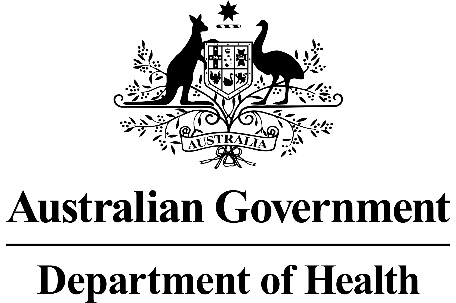 Consultation Survey on 
MSAC Application 1662.1The reduction of mitral regurgitation through tissue approximation using transvenous/transeptal techniquesMSAC welcomes feedback on MSAC applications for public funding from individuals, organisations representing health professionals or consumers and/or carers, and from other stakeholders. Please use this template to prepare your feedback.  You may also attach additional information if you consider it may be useful in informing MSAC and its sub-committees. Sharing consultation feedbackSubmitted consultation feedback will be shared with the Applicant and with MSAC and its sub-committees.The applicant will receive a summary of comments from individuals, with the individual’s name and other identifying information removed. MSAC and its sub-committees will receive both the summary and copies of the comments, with the name of the individual and other identifying information removed. Consultation feedback from groups or organisations will be provided in a complete form to both the Applicant and to MSAC and its sub-committees. Please do not include information in your feedback that you do not want shared as outlined above. In addition, to protect privacy, do not include identifying personal (e.g. name) or sensitive (e.g. medical history) information about third parties, such as medical professionals or friends/relatives.How consultation feedback is usedMSAC and its sub-committees consider consultation feedback when appraising an application, including to better understand the potential impact of the proposed medical technology/service on consumers, carers, and health professionals.  A summary of consultation feedback will be included in the Public Summary Document (PSD) published on the MSAC website once MSAC has completed its appraisal. The PSD may also cite feedback from groups/organisations, including the name of the organisation. As such, organisations should not include information or opinions in their feedback that they would not wish to see in the public domain.   Consultation deadlines.  Please ensure that feedback is submitted by the pre-PASC or pre-MSAC consultation deadline for this application. Consultation deadlines for each PASC and MSAC meeting are listed in the PASC and MSAC and ESC calendars available on the MSAC website.  They are also published in the MSAC Bulletin. Feedback received after the respective deadlines may not be considered.For further information on the MSAC consultation process please refer to the MSAC Website or contact the Consumer Evidence and Engagement Unit on email: commentsMSAC@health.gov.au.Thank you for taking the time to provide your feedback. Please return your completed survey to:
Email: 	commentsMSAC@health.gov.au  Mail: 	MSAC Secretariat, 		MDP 960, GPO Box 9848, 		ACT 2601PART 1 – PERSONAL AND ORGANISATIONAL INFORMATIONRespondent details Name:Email:Phone No:Is the feedback being provided on an individual basis or by a collective group?  Individual Collective GroupIf an individual, specify the name of the organisation you work forIf a collective group, specify the name of the groupHow would you best identify yourself?  General Practitioner Specialist Researcher Consumer Care giver OtherIf other, please specifyPART 2 – CLINICAL NEED AND PUBLIC HEALTH SIGNIFICANCEDescribe your experience with the medical condition (disease) and/or proposed intervention and/or service relating to the application formWhat do you see as the benefit(s) of the proposed medical service, in particular for the person involved and/or their family and carers? What do you see as the disadvantage(s) of the proposed medical service, in particular for the person involved and/or their family and carers?What other benefits can you see from having this intervention publically funded? What other services do you believe need to be delivered before or after this intervention, eg Dietician, Pathology etc?PART 3 – INDICATION(S) FOR THE PROPOSED MEDICAL SERVICE AND CLINICAL CLAIMDo you agree or disagree with the proposed population(s) for the proposed medical service as specified in Part 6a of the application form? Strongly Agree Agree Disagree Strongly DisagreeSpecify why or why not: Have all the associated interventions been adequately captured in Part 6b of the application form? Yes NoPlease explain: Do you agree or disagree that the comparator(s) to the proposed medical service as specified in Part 6c of the application form? Strongly Agree Agree Disagree Strongly DisagreePlease explain: Do you agree or disagree with the clinical claim made for the proposed medical service as specified in Part 6d of the application form? Strongly Agree Agree Disagree Strongly DisagreeSpecify why or why not: PART 4 – COST INFORMATION FOR THE PROPOSED MEDICAL SERVICE Do you agree with the proposed service descriptor?  MSAC is transitioning to new application forms so the relevant question in the application form will vary depending on the version used.  For medical services on the MBS, see question 51 or 53.  For medical services seeking funding from a source other than the MBS, see question 52 (new application forms only—labelled v. 2.5).   Strongly Agree Agree Disagree Strongly DisagreeSpecify why or why not: Do you agree with the proposed service fee? MSAC is transitioning to new application forms, so the relevant question in the application form will vary depending on the version used.  For medical services on the MBS, see question 51 or 53.  For medical services seeking funding from a source other than the MBS, see question 52 (new application forms only—labelled v. 2.5). Strongly Agree Agree Disagree Strongly DisagreeSpecify why or why not:PART 5 – ADDITIONAL COMMENTSDo you have any additional comments on the proposed intervention and/or medical condition (disease) relating to the proposed medical service?Do you have any comments on this feedback survey? Please provide comments or suggestions on how this process could be improved.Again, thank you for taking the time to provide valuable feedback.